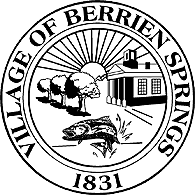 VILLAGE OF BERRIEN SPRINGS            112 North Cass Street, P.O. Box 82Berrien Springs, Michigan 49103Telephone: (269) 473-6921APPLICATION FOR
PEDDLER/SOLICITOR PERMITHave you, or any person on this permit application ever been convicted of a felony, misdemeanor, theft, or fraud offense?No	Yes.  Please elaborate ___________________________________________________________What type of merchandise or services are you selling? ______________________________________________Approximate Location within the Village where the solicitation will take place ? ____________________________________________________________________________________________________________State of Michigan Sales Tax License #________________________________________________________Duration or Frequency of Proposed Activity: __________________________________________________I understand that if granted a permit by the Village of Berrien Springs, the permit may be revoked by the Village for any of the following reasons:Material misrepresentations made in this permit applicationViolating one or more of the provisions of the Village OrdinanceEndangering the health, safety or welfare of the Village residents or property ownersSignature of Applicant(s)_______________________________________________________	Date:________________________________________________________________________________	Date:_________________________Permissible Hours of Operation - Peddlers/Solicitors:No persons shall travel from door-to-door, street-to-street, or place-to-place within the Village while engaged in solicitation except between the following hours:April 1 to September 30: 9:00 AM to 7:00 PM.October 1 to March 31: 9:00 AM to 5:00 PM.Photo Identification & License Required to be Displayed:While conducting any act of solicitation, the solicitor shall clearly display a Village permit and photo identification that correctly identifies who the solicitor is and for whom the solicitor is working. It shall be unlawful for any solicitor to fail or refuse to show or display such permit and identification upon the request of any person.No Solicitation Locations:No person engaged in any solicitation shall visit  any dwelling or residence without an appointment where a sign is displayed stating “No peddlers,”“No solicitors,”“No sales,”“No trespassing” or words of similar meaning.Exempt Persons & Activities:The following persons and organizations are exempt from the permitting requirements under the Ordinance when engaging in the type of solicitation mentioned below:Solicitation for Religious or Charitable InstitutionsPolitical Speech or CanvassingAny person exempt by virtue of state or federal law.Background Check Requirement:Except for persons or solicitors that are exempt from obtaining a permit from the Village, a background check will be performed by the Village for each individual solicitor before a permit is issued.  By signing this Application you consent to this background check. A permit shall not be issued by the Village if anyone on the application has been convicted of a felony or misdemeanor involving solicitation, theft, fraud, trespassing, breaking and entering, burglary, or any offense which requires the individual to register as a sex offender.Village Indebtedness:A permit shall not be issued by the Village if either the applicant or the applicant's organization is delinquent in any real or personal property taxes or other indebtedness to the Village.Permit Fee:	Peddler/Solicitor permit fee per person, per day:  $35.00		Peddler/Solicitor permit fee per person, per week:  $50.00I hereby swear and affirm that I am authorized to make transactions for the firm or individual named herein, that I am at least 18 years old, and am fully aware of the nature of the business proposed in this application, and that the contents of this application are true to the best of my knowledge and belief.Signature of Applicant(s)_______________________________________________________	Date:________________________________________________________________________________	Date:_________________________83438:00001:3209341-1Application DateApplication DateApplication DateApplication DateApplication DateCompany NameCompany NameAddressTelephoneTelephoneCity, State, ZipMobile PhoneMobile PhoneNameNameNameNameDate of BirthDate of BirthDriver’s License #Driver’s License #Driver’s License #Driver’s License #TelephoneEmployerVehicle MakeVehicle MakeVehicle MakeVehicle ModelVehicle ModelVehicle ModelVehicle ModelColorColorLicense Plate #License Plate #License Plate #